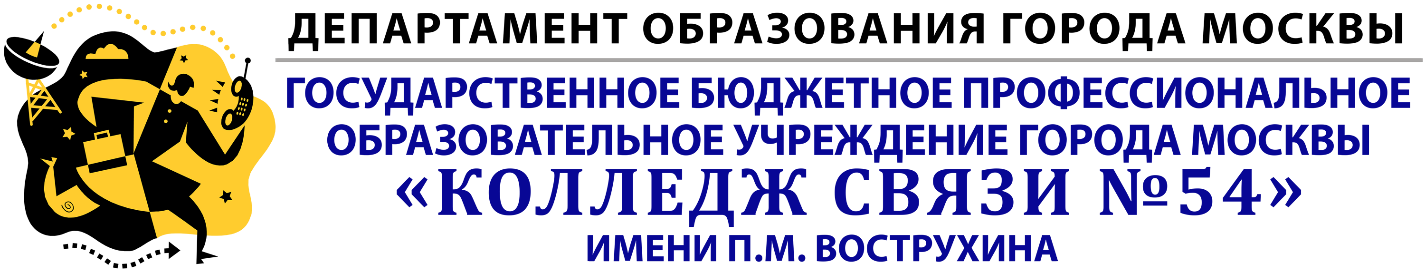 Методическая разработка  открытого урока  по  теме  «Психологическая структура личности»Разработала:  Травникова Д.Ш.2016ПЛАН – КОНСПЕКТ УРОКАТема: Психологическая структура личности.Цель: познакомить учащихся с понятием личности и ее структурой, определить различия в понятиях личность, воля, психологические процессы и их функциональное назначение, формы направленности и понятия структуры личности с позиции различных психологов ;развить умений анализировать полученный материал, логически, обобщать и систематизировать информацию, сравнивать и выделять главное;воспитать интерес к теме психологии с помощью активизации познавательного интереса учащихся.Методы: упражнения на закрепление темы , обсуждение пройденного материала в формате беседы, метод мозгового штурма, работа в парах, фронтальный опрос.Оборудование: учебники, тетради, схемы, презентация, интерактивная доска.Базовые понятия и термины: личность, воля, структура личности, психологически процессы, функциональные назначения.Структура урокаI. Организационный этап.................................................................................2 мин.II. Актуализация опорных знаний.....................................................................8мин.III. Изучение нового материала ......................................................................20 мин.IV. Закрепление изученного материала...........................................................10 мин.V. Выводы............................................................................................................3мин.VI. Домашняя работа.........................................................................................2 мин.Ход урока.I. Организационный этап. Приветствие. Мотивация.II. Актуализация опорных знаний.Проверка домашнего задания. Фронтальный опрос..III. Изучение нового материала. Объявление темы и целей урока.Метод мозгового штурма к понятию личность. Ответы записываются на доске.Обсуждение с элементами беседы.Составление опорного конспекта в тетрадях.Личность как целостная сложно организованная система состоит из множества взаимосвязанных элементов (подструктур), каждый из которых имеет определенное функциональное назначение. Именно они составляют психологическую структуру личности. Понимание личности предполагает выделение образующих ее элементов, установление характера их связи и функционального назначения. Вопрос о структуре личности в разных теоретических школах решается по-разному. Развитие личности приводит к существенному изменению ее психологической структуры. Она становится социализированной. В качестве основных структурных компонентов личности (элементов образующих личность) можно выделить следующие: потребностно-мотивационный, волевой, познавательный, эмоциональный, характер, способности и самосознание. Потребностно-мотивационная сфера личности представляет собой систему устойчивых потребностей и мотивов. Они могут иметь форму интересов, убеждений, идеалов, мечты, влечений, желаний и установок. Эти личностные образования выступают как источники жизненной активности человека и придают его действиям необходимый энергетический потенциал. Без соответствующей мотивации никакие действия просто невозможны. Потребности и мотивы актуализируются в ситуациях, когда для нормального и благополучного существования человека чего-то недостает: пищи, информации, общения и т.д. Субъективно это переживается как состояние дискомфорта в форме соответствующих желаний, влечений и т. п. феноменов.Воля - это система психических действий и механизмов сознательной саморегуляции и реализации человеком собственного поведения: целостной деятельности, отдельных действий и актов общения (содействий). Такое поведение называется произвольным. Именно оно характерно для человека как социального существа. Разновидностью произвольного поведения является поведение волевое. Необходимость в нем возникает в ситуациях препятствий и трудностей в реализации поставленных целей. В основе волевого поведения лежат такие психические действия, как целеобразование, смыслообразование, принятие решения, постановка задачи, планирование, регулирование процесса реализации и контроль. Субъективно подобные действия переживаются в форме следующих феноменов: волевое усилие, напряжение, сомнение, чувство ответственности, принятие решения, представление результата действия и т.п.Метод ассоциативного ряда. Личность-это; Воля- это.  Ответы записываются на доске. И демонстрируются в презентации.Познавательная сфера складывается из системы взаимосвязанных познавательных психических процессов: ощущения, восприятия, памяти, мышления, воображения и внимания. Субъективно они представлены в форме всевозможных образов, представлений, мыслей, фантазий, воспоминаний и т. д. Каждый их них выполняет свои особенные и уникальные функции, которые невозможно компенсировать с помощью других познавательных процессов. Их основными функциональными назначениями являются:1) обеспечение ориентировки человека в окружающей действительности, в других людях и в самом себе, без которой невозможно выполнение практических действий;2) роль инструмента для получения и накопления жизненного опыта человека (информации) в форме субъективных образов, понятий и психомоторных схем всевозможных действий;3) игра важную часть души человека и принимают самое непосредственное участие в ее построении, развитии и функционировании.В широком обиходе понятие личность включает в себя множество разнообразных характеристик человека (например, возраст или национальность). В психологии в структуру личности входят обычно лишь психические свойства : - способности (устойчивые индивидуально-психологические особенности человека, являющиеся условием успешного освоения и выполнения деятельности. Они выступают как своеобразные психологические средства (орудия) личности, делающие ее пригодной к деятельности. В них аккумулированы социально выработанные способы оптимального выполнения различных видов деятельности. Особенно ярко они проявляются в сложных и нестандартных ситуациях, требующих поиска принципиально новых нетрадиционных способов действия. Субъективно способности проявляются в форме ощущения легкости выполнения деятельности, удовольствия от ее выполнения, интереса к ней, чувства озарения в момент открытия нового способа), - темперамент ( индивидуально-своеобразные свойства психики, определяющие динамику психической деятельности человека, которые, одинаково проявляясь в разнообразной деятельности независимо от ее содержания, целей, мотивов, остаются постоянными в зрелом возрасте и во взаимосвязи характеризуют тип темперамента),- характер (система индивидуальных, устойчивых личностных свойств, проявляющихся в типичных для человека способах поведения в различных жизненных ситуациях и выражающих его отношение к кому-либо или чему-либо: к людям, к деятельности, к Родине, к вещам, к себе и др. (доброта, ответственность, патриотизм, индивидуализм и др.). Каждая черта характера актуализируется в соответствующих ей конкретных жизненных ситуациях, которые являются критическими для нее. В чертах характера зафиксирован социальный опыт человека, то есть усвоенные им общественно выработанные способы поведения. Поэтому характер образует своеобразный каркас личности. Субъективно каждая черта характера проявляется в форме сложных, синтетических психических состояний, включающих в себя эмоциональные переживания, желания, мысли, образы, сомнения и др.),  - волевые качества (сознательное регулирование человеком своего поведения и деятельности, которое выражается в умении преодолевать внутренние и внешние трудности при совершении целенаправленных действий и поступков), - эмоциональная сфера (система психических процессов непосредственного субъективного переживания жизненной значимости для себя предметов, явлений или событий. Субъективно они представлены в форме разнообразных по силе, знаку, окраске и продолжительности эмоций: радости, удивления, огорчения, удовольствия и т.п. Они являются составной частью душевной жизни человека. Основная функция эмоций - субъективная оценка значимости предметов, людей, явлений или событий. Они ориентируют человека в том, насколько полезно или вредно для него что-либо (кто-либо). К другим их функциям относится побуждение к активности, воздействие на работу организма и познавательные процессы. Эмоциональные переживания актуализируются в ситуациях столкновения человека с жизненно значимыми ситуациями, которые либо препятствуют, либо способствуют удовлетворению потребностей и мотивов.),- мотивация (совокупность внутренних и внешних движущих сил, побуждающих человека действовать специфическим, целенаправленным образом; процесс побуждения себя и других к деятельности для достижения целей организации или личных целей), - направленность (установки, ставшие свойствами личности),  - ценности и социальные установки (некоторые базовые принципы- самосознание (особая личностная подструктура, выражающаяся в способности человека выделять себя как нечто самостоятельное, отдельное и отличное от всего окружающего. Благодаря самосознанию человек становится хозяином самого себя, то есть он способен планировать свою жизнедеятельность, ставить перед собой жизненные цели, соотносить с ними свои возможности, управлять своими действиями, контролировать и оценивать себя, относиться к себе. В этом и заключается его функциональное назначение. Критическими для актуализации самосознания представляются жизненные ситуации, требующие выделения самого себя в любых своих ипостасях и измерениях: как индивида, как субъекта деятельности, как личности и как индивидуальности. По своей генетической основе это ситуации преодоления собственной индивидной (природной) сущности. Субъективно самосознание выражается в переживании чувства «Я», которое является неотъемлемым компонентом любых действий, выполняемых человеком в соответствующих ситуациях: Я пишу, Я хочу, Я думаю, Я опасаюсь и т.д. Самосознание является своеобразным ядром, центром, высшей инстанцией и духовной основой личности).Ведущим компонентом структуры личности является направленность – совокупность устойчивых мотивов, ориентирующих поведение и деятельность личности относительно независимо от конкретных условий, характеризуется доминирующими потребностями, интересами; склонностями, убеждениями, идеалами, мировоззрением. Направленность – это система побуждений (совокупность устойчивых мотивов), определяющая избирательность отношений и активности человека.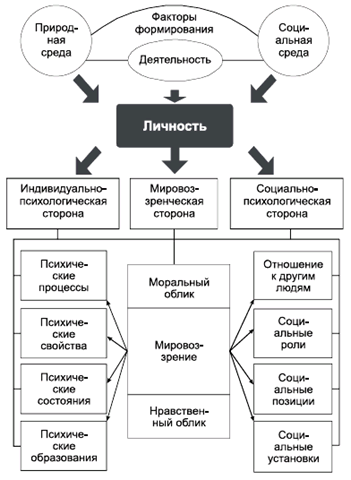 Являясь источником активности, потребности лежат в основе возникновения мотивов – непосредственных побуждений к деятельности, связанных с удовлетворением потребностей. Мотивы в свою очередь бывают осознанные (человек дает себе отчет в том, что побуждает его к деятельности, что является содержанием его потребностей) и неосознанные (человек не дает себе отчет в том, что побуждает его к деятельности, что является содержанием его потребностей).Формы направленностиУстановка – неосознаваемое личностью состояние готовности, предрасположенности к деятельности, с помощью которой может быть удовлетворена та или иная потребность. Установка – это готовность, предрасположенность именно определенным образом воспринимать, понять, осмыслить или действовать в соответствии с ним, сформированная в прошлом опыте. Установка имеет три подструктуры: - когнитивную (что готов познать и воспринять человек),- эмоционально-оценочную (комплекс симпатий и антипатий к объекту установки),- поведенческую (готовность определенным образом действовать в отношении объекта установки, осуществлять волевые усилия). Установка бывает:-  позитивная (основанная на положительном отношении к объекту),- негативная ( выражающаяся в предубеждениях. Предвзятость, составляющая сущность многих установок, либо является результатом поспешных и недостаточно обоснованных выводов, либо это результат некритического усвоения стереотипов мышления стандартизированных суждений, принятых в определенной общественной группе.)2. Влечение – наиболее примитивная биологическая форма направленности, неосознанные побуждения, характеризующиеся тем, что не взвешена личная и общественная значимость содеянного не учтены последствия действий, вытекающих из данных побуждений.3. Желание – это побуждение (мотив), в основе которого лежит осознанная по содержанию потребность, но она не выступает еще в качестве сильного побуждения к действию. Мотив этот часто направлен на объект, в возможности достижения которого человек не очень уверен или необходимость, в котором у него не очень сильна.4. Стремление – возникает при включении в структуру желания волевого компонента.5. Интересы – это избирательное отношение личности к объекту, в силу его жизненного значения и эмоциональной привлекательности. Интерес может проявиться стихийно и неосознанно вследствие эмоциональной привлекательности объекта, а уже потом осознается его жизненное значение (этот психологический механизм используется рекламой). Интересы заставляют личность активно искать пути и способы удовлетворения возникшей у нее потребности (жажды знания, понимания и др.). Удовлетворение интереса, как правило, не приводит к его угасанию, а вызывает возникновение новых интересов, отвечающих более высокому уровню познавательной деятельности. Различия в отношениях к объекту зависят от богатства или бедности жизненного опыта, образованности, воспитанности, своеобразия духовного склада личности, способностей, характера и др. Однако, интересы индивида, хотя и зависят от выше перечисленного, в конечном итоге они все-таки формируются другими людьми (авторитетными), обществом (общественное мнение, мода и т.д.) То есть интересы имеют общественно-историческое происхождение. Они зависят от уровня развития общества, духовной культуры его, развития социальных отношений.Теории личности в трудах советских и зарубежных ученных . Краткий обзор.Разными учеными разработаны разные структуры личности. В одних упор делается на внешние, наглядные характеристики поведения человека, связанные с его социальной активность. В других упор на стержневые особенности, поиск основного источника поведения человека. С одной стороны, большинство ученых рассматривают личность аналитически, то есть рассматривают ее структуру. С другой стороны, все или почти все авторы отмечают, что личность это не просто некая связка из отдельных черт, а устойчивая система, где каждая особенность тесно связана с другими. В классической отечественной психологии в структуру личности включались исключительно психические явления, то есть то, что заметно в поведении другого человека не только специалисту (психологу или психиатру), но и простому обывателю. К. К. Платонов предложил "Динамическую структуру личности":  - социально обусловленные особенности (направленность, моральные качества), - личный опыт (объем и качество имеющихся знаний, умений и навыков, привычек), - индивидуальные особенности различных психических процессов (внимание, память), - биологически обусловленные особенности (темперамент, задатки, инстинкты и т.п.).  С. Л. Рубинштейн выделяет три компонента в структуре личности:1) направленность (Чего хочет человек? Что для него привлекательно, к чему он стремится?). Проявляется в потребностях, интересах, идеалах, убеждениях, доминирующих мотивах деятельности и поведения, и мировоззрения;2)знания, умения, навыки  (Что человек может?). Приобретаются в процессе жизни и познавательной деятельности;3) индивидуально – типологические особенности  (Что он есть… что закрепилось в качестве стержневых особенностей его личности?). Проявляются в темпераменте, характере, способностях.Иной подход у ряда западных авторов, которые совершенно не стесняются включать в структуру личности элементы, которые другим специалистам кажутся фантастическими. При этом не только в структуру личности включаются спорные элементы, но и эти элементы выстраиваются между собой в фантастические связи.    Наиболее известная такая структура - структура личности по З. Фрейду: - ИД (ОНО - инстинкты, биологические особенности, подчиняется принципу удовольствия), - ЭГО (Я - сознание, опора на реальность, занимается в том числе улаживанием конфликтов, исходящих из ид), - СУПЕРЭГО (СВЕРХ-Я - мораль, ценности, опора на ценности общества, занимается "убеждением" эго в приоритете идеалистических ценностей). В подобной структуре Оно представляет собой множество неосознаваемых и нравственно осуждаемых потребностей, мотивов и влечений, выполняющих энергетическую функцию. «Сверх-Я» - это система усвоенных человеком нравственных норм, запретов и ограничений. Они выступают в роли своеобразных нравственных ограничений и контролеров, стоящих на пути бессознательных влечений. «Я» -это сознание человека, представляющего собой арену борьбы «Оно» и «Сверх-Я» и поиска возможностей удовлетворения актуализированных потребностей и влечений.   Другая подобная структура личности была разработана К. Г. Юнгом:    - ЭГО (сфера сознания - мысли, чувства, воспоминания, ощущения и т.п.),   - Личное бессознательное (когда-то осознававшиеся конфликты, но теперь они подавлены и забыты),  - Коллективное бессознательное (хранилище латентных следов памяти человечества - в нем отражены мысли и чувства, общие для всех людей). 
   В свою очередь коллективное бессознательное состоит из архетипов - врожденных идей или воспоминаний, которые предрасполагают людей воспринимать, переживать и реагировать на события определённым образом. IV. Закрепление изученного материала.Упражнение «Автопортрет». Работа в парах.Цель упражнения: формирование умений распознавания черт личности, развитие навыков описания других людей по различным признакам. Задание. Смоделировать ситуацию, при которой вы попадаете в новый коллектив и возникает необходимость презентации вашей личности. Опишите себя. Найдите особые  признаки, которые  могли бы выделить вас из общей массы людей. Охарактеризуйте свой внешний вид, походку, манеру общаться, вербальные и невербальные особенности.Работа в парах. В процессе представления себя одним из партнеров другой может задавать детализированные вопросы, для того, чтобы "автопортрет" был более полным. 
На обсуждение в парах отводится 5 минут. V. Подведение итогов. Обобщение и систематизация полученных знаний по теме.Метод «незаконченных предложений»: «Сегодня я узнал, что……»Домашняя работа. Выучить конспект.